  Updating the PROTOCOL Form -                   Supporting Documents TableGENERAL GUIDANCE Select the approved and active protocol of interest from the list of all your protocols. 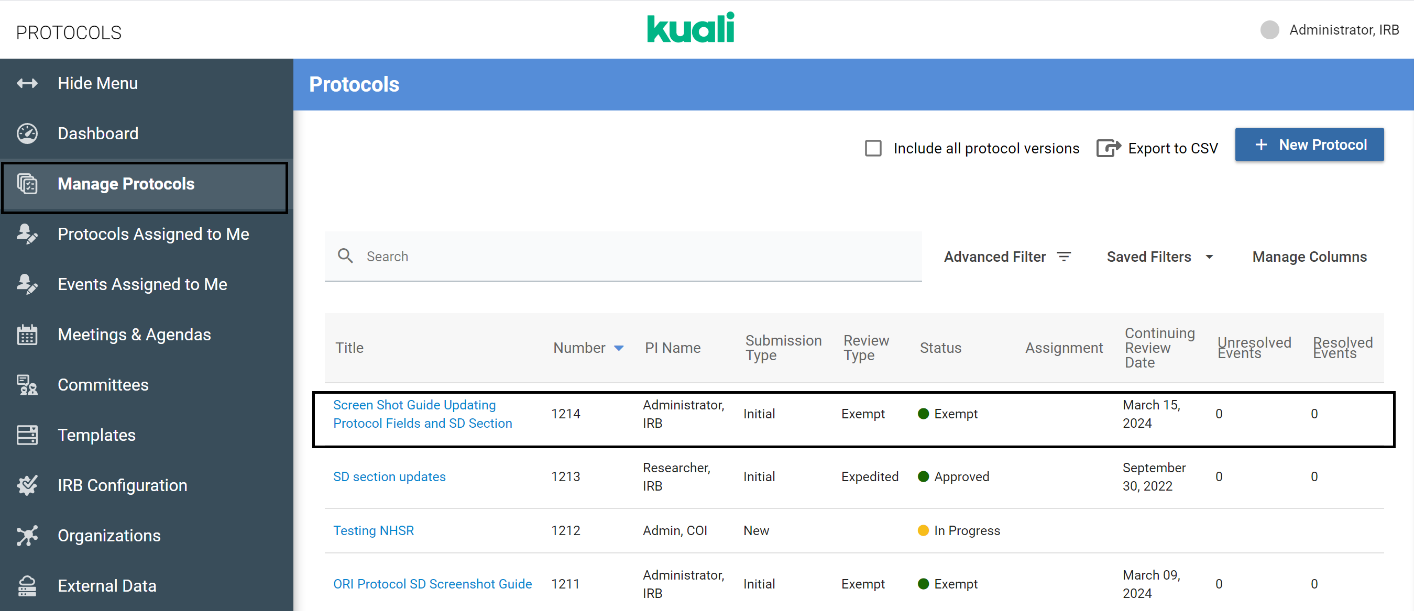  Choose “Amend” as the post-approval form you’d like to initiate: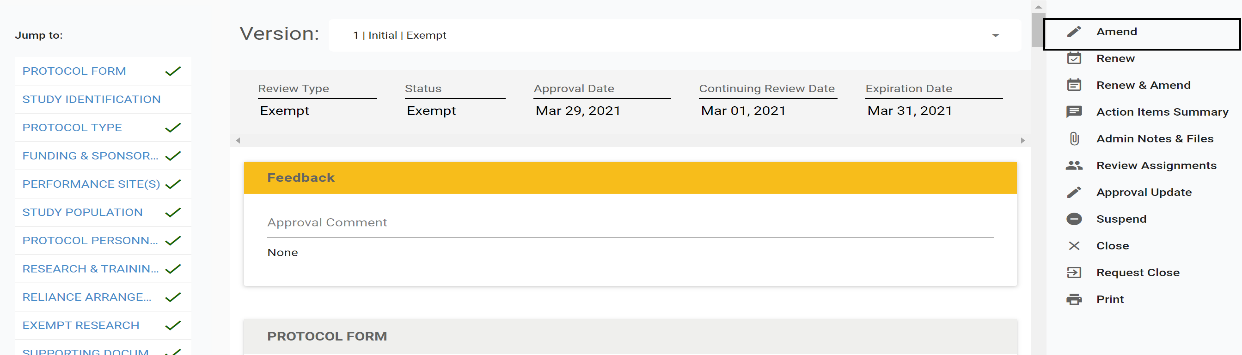 SUPPORTING DOCUMENTS TABLE UPDATESYou may be instructed to update the Supporting Documents Section of the PROTOCOL form, for example: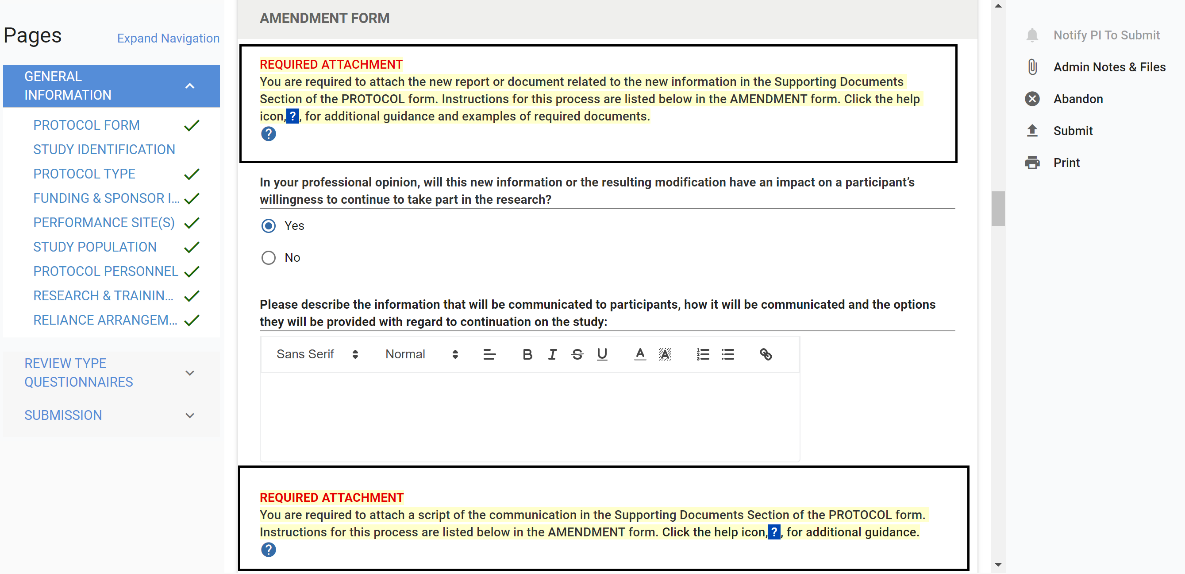 Be sure to read the specific instructions provided in the post-approval form for updating the Supporting Documents Section of the PROTOCOL.  Follow these exact directions when updating the Supporting Documents Table, as each post-approval form has different instructions. 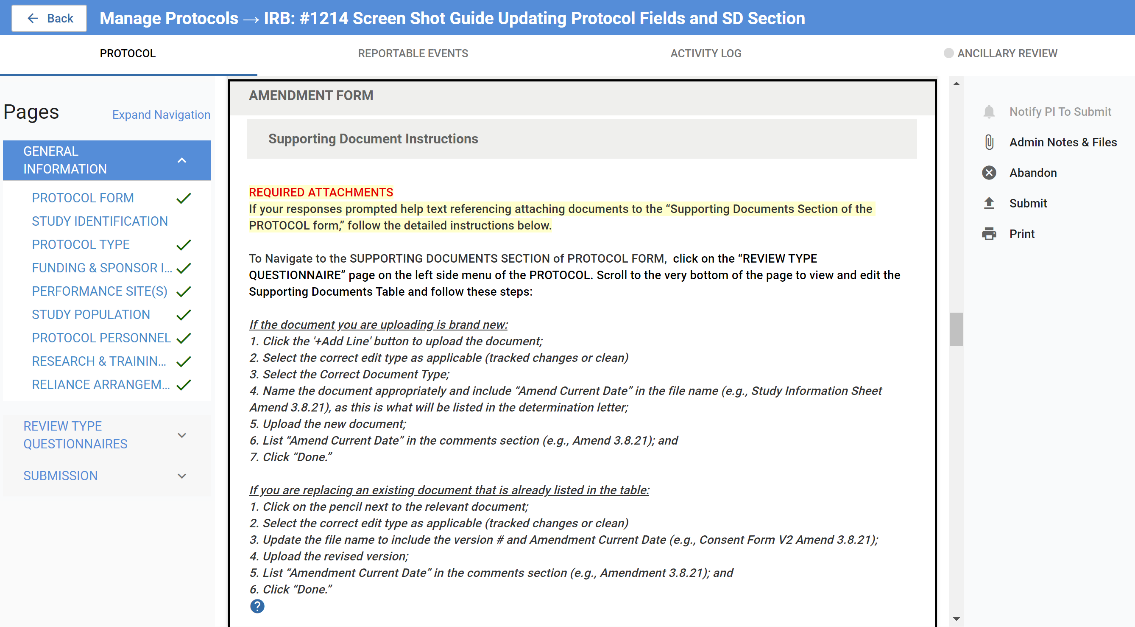 To access the Supporting Documents Section of the PROTOCOL form, click Review Type Questionnaires on the left sidebar menu. Next, scroll down until you have exited the post-approval form, which will be labeled as “END OF _____ FORM”. You will then be in the currently approved PROTOCOL form. 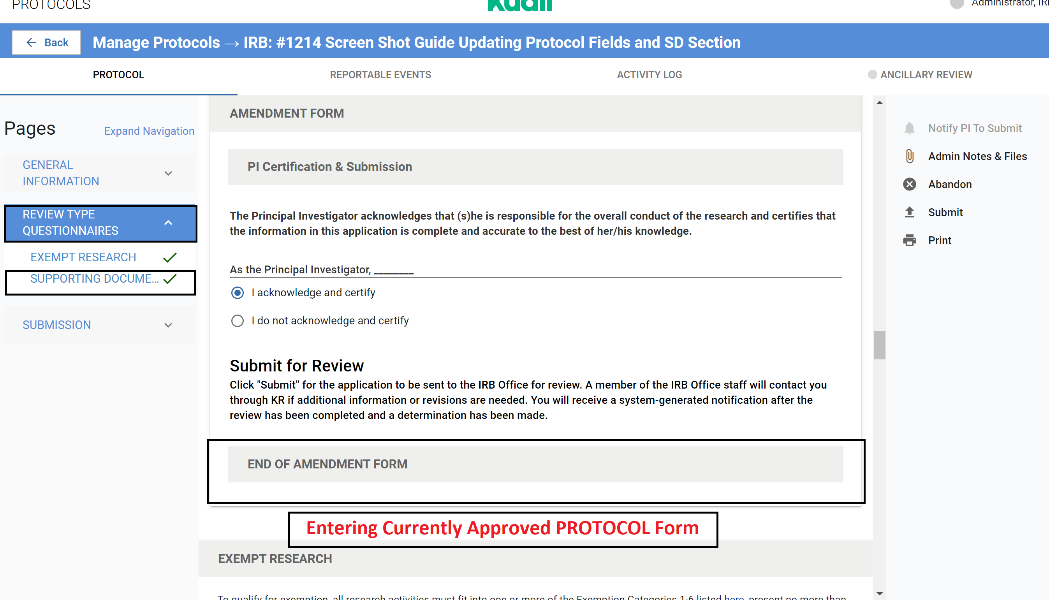 Scroll to the very bottom of the page to view and edit the Supporting Documents Table as directed in the specific post-approval form instructions. 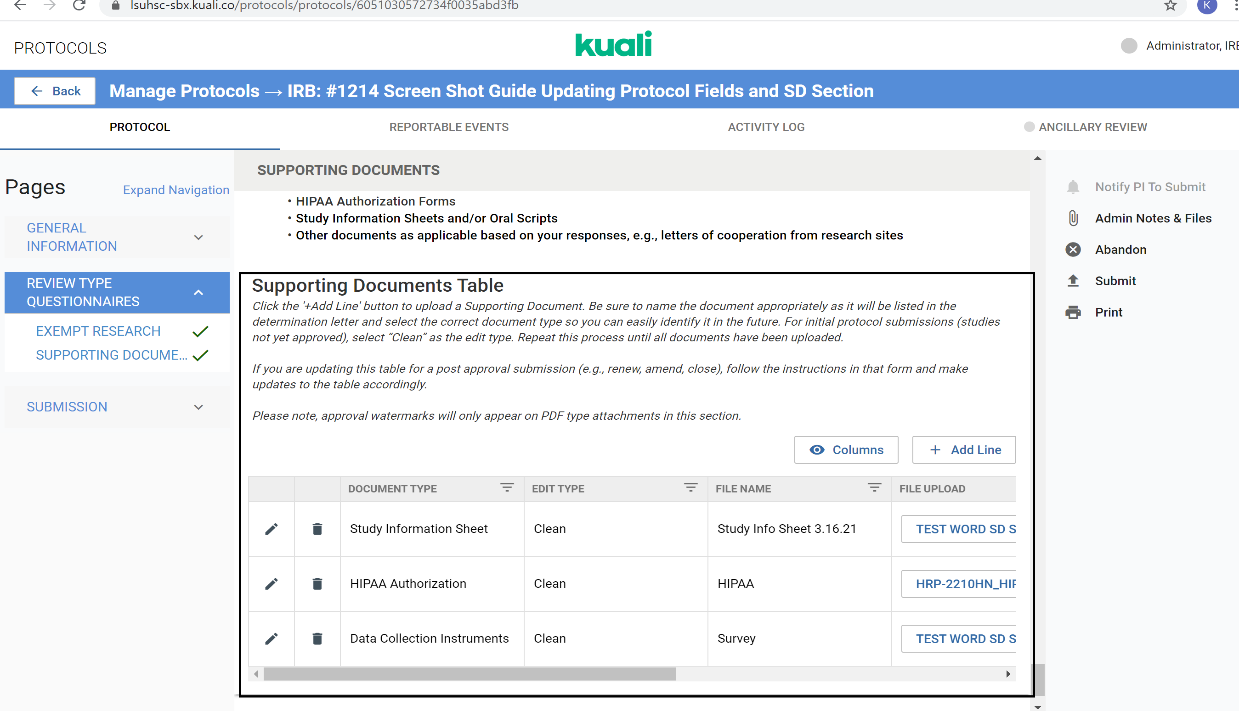 ADDING BRAND NEW DOCUMENTSIf you are uploading a brand new document that is not replacing an existing document in the table, follow the steps below:Click the '+Add Line' to add a new document associated with the post-approval submission: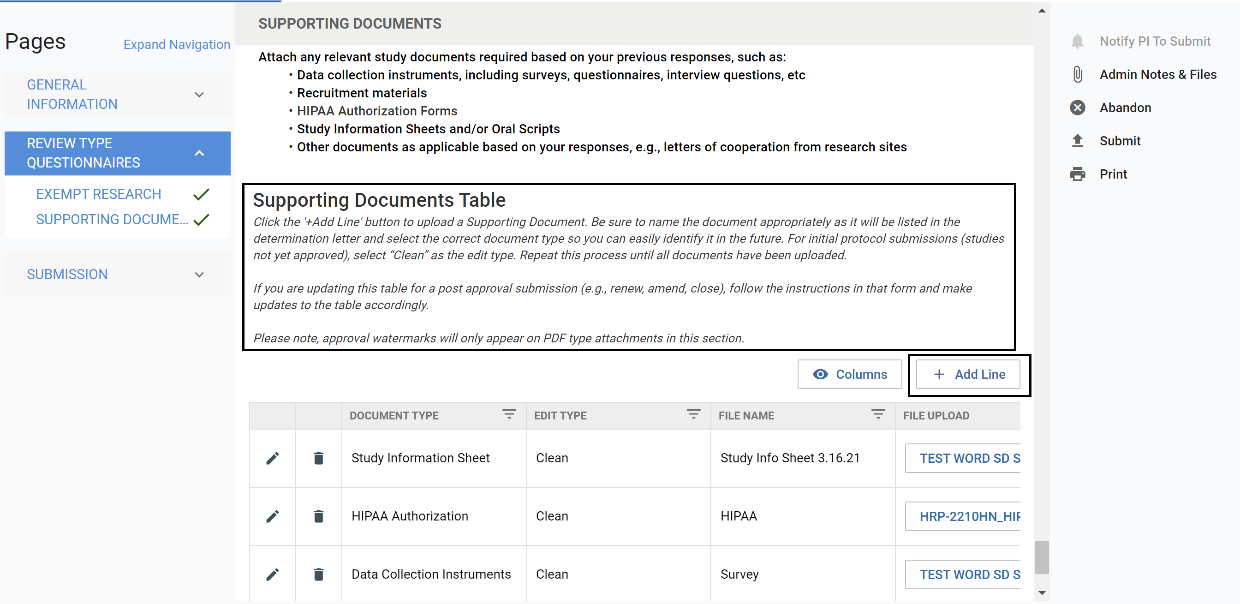 Select the document type from the dropdown list. If “Other,” provide description. Select the correct Edit Type as applicable (Tracked changes or Clean). Provide the File Name of the document in this specific format: “Document Name, Amend and Current Date” e.g., Study Information Sheet, Amend 3.17.21Upload the new document. List the Amend and Current Date (e.g., Amend 3.17.21) in the comments section.Click “Done.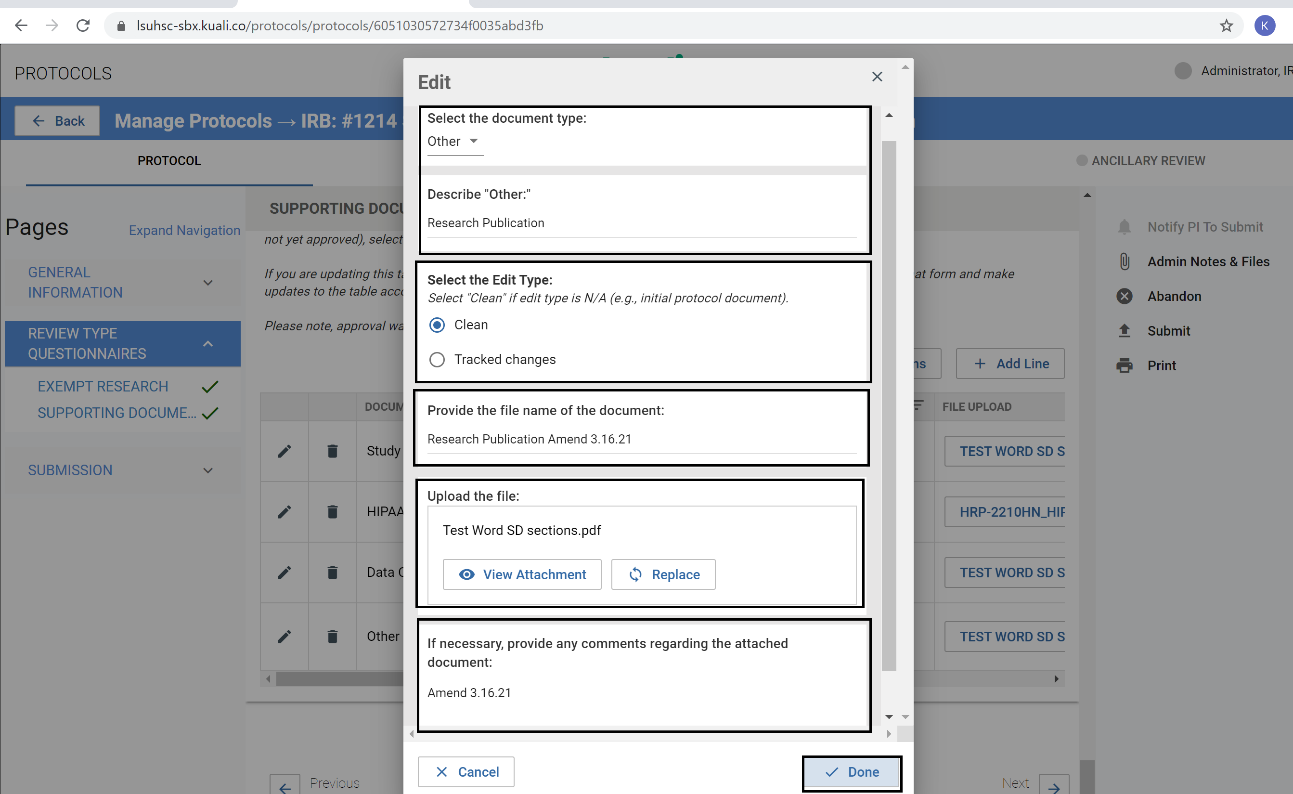 The new document will then appear in the Supporting Documents Table: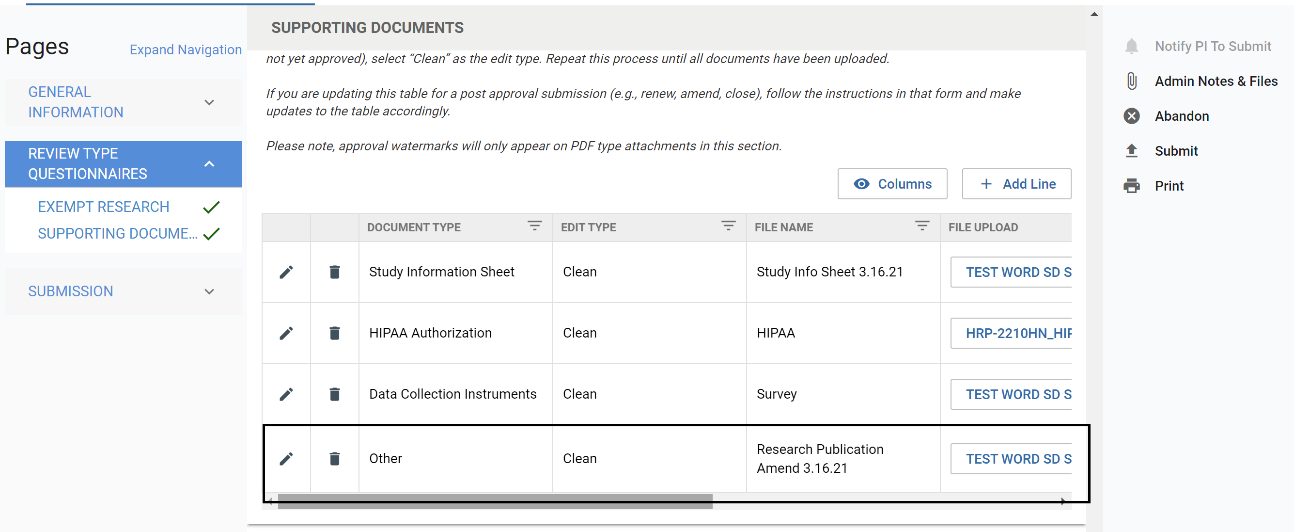 Repeat this process for as many new documents you wish to upload to the Supporting Documents Table. UPDATING EXISTING DOCUMENT If you are uploading a revised study document that is replacing an existing document in the table, follow the steps below:Click on the pencil next to the study document being replaced: 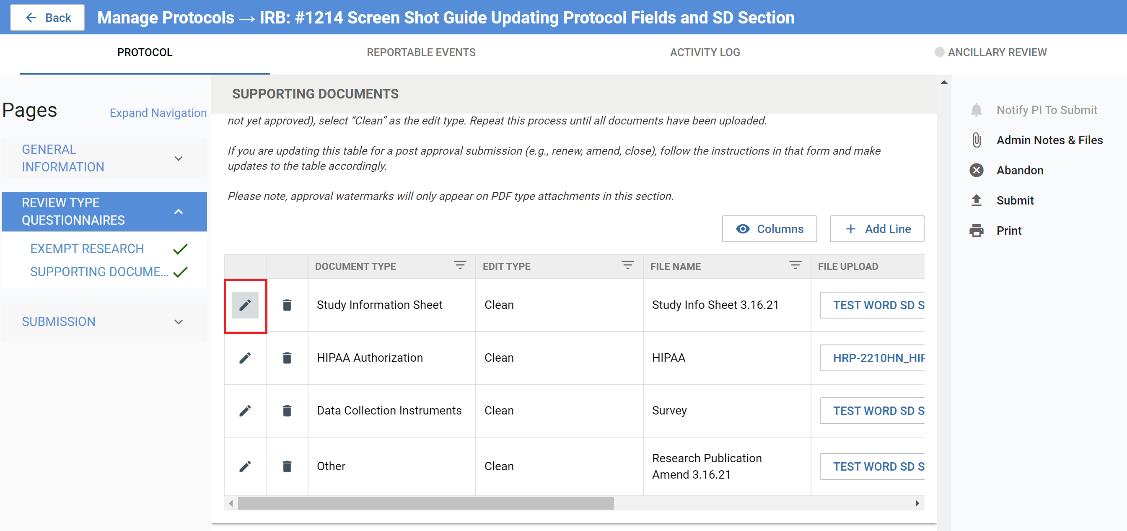 Do not change the document type. If the Edit Type is listed, do not change. If it is missing, select “Clean” unless you are replacing a tracked changes version. 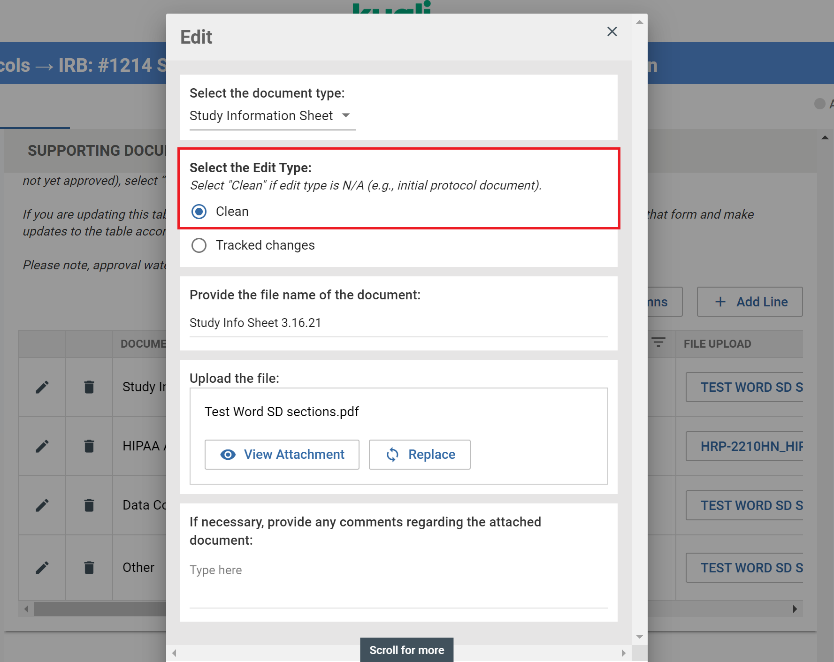 Update the File Name of the document to reflect this specific format:   “Document Name, Version #, Amend and Current Date” e.g., Study Information Sheet V2 Amend 3.17.21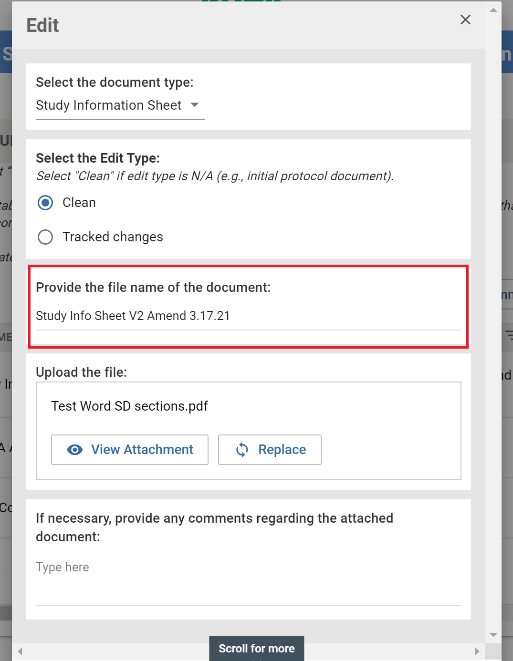 Select “Replace” in the Upload the file section: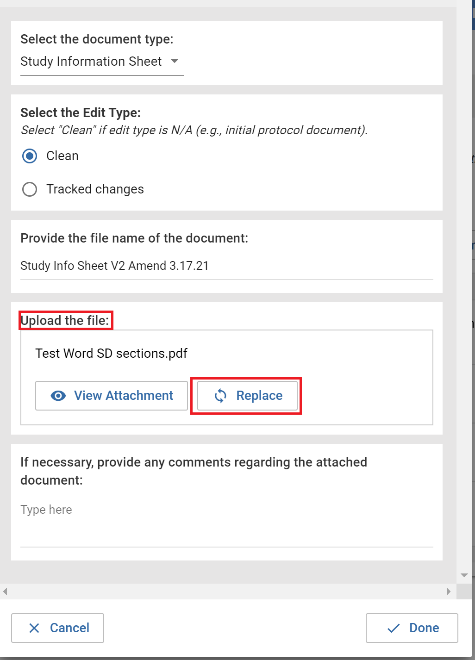 Upload the revised version.List the Amend and Current Date (e.g., Amend 3.17.21) in the comments section.Click “Done.”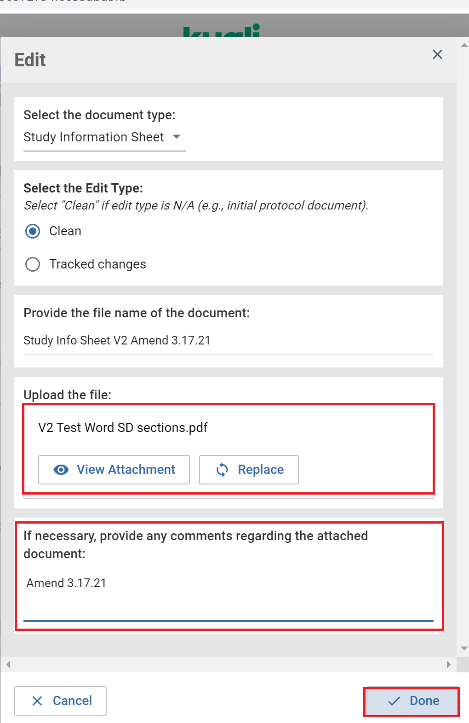 The updated document will then appear in the Supporting Documents Table: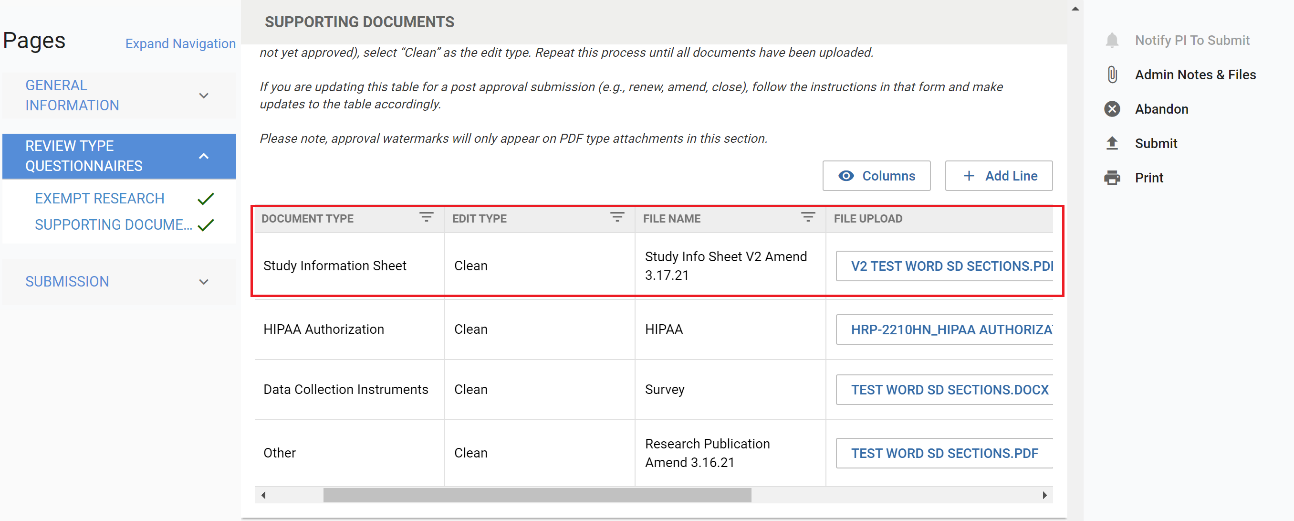 Repeat this process for as many revised documents you wish to upload to the Supporting Documents Table.